TIRGUS IZPĒTEpublisko iepirkumu likumā nereglamentētajam iepirkumam„Mācību līdzekļu piegāde Daugavpils pilsētas 15. speciālās pirmsskolas izglītības iestādes vajadzībām”Iepirkuma identifikācijas Nr. 4.26/1NTEHNISKĀ SPECIFIKĀCIJA
I Smilšu rotaļlietasII  Aizsargāšana no saulesIII Mazais sporta inventārsIV Mācību līdzekļi rotaļnodarbībāmV Mūzikas nodarbībāmNr.NosaukumsAprakstsDaudzumsCena par vienību EUR, ar PVN1.Smilšu kaste ”Gliemežvāks”No izturīgas plastmasas, kuru var piepildīt ar smiltīm vai ūdeni – bērniem droša.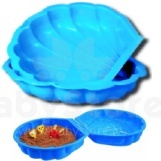 2 gab.2.Smilšu rotaļu komplektsKomplektā ietilpst:- spainis;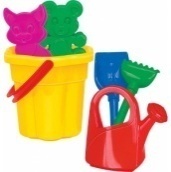 - formiņas;- grābeklītis;- lāpstiņa;- lejkanna.5 kompl.3.ĶerraMateriāls - krāsaina plastmasa.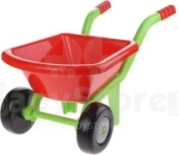 3 gab.4.Bērnu lejkanna Tilpums 2 l.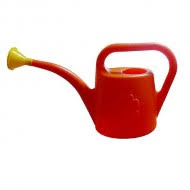 8 gab.5.Smilšu rotaļlieta – spainisPreces augstums 18 cm. 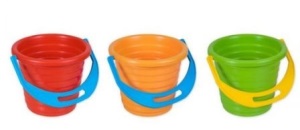 10 gab.6.Smilšu rotaļlieta - lāpstiņa 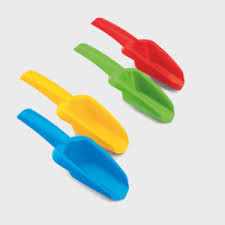 20 gab.7.Smilšu dzirnaviņas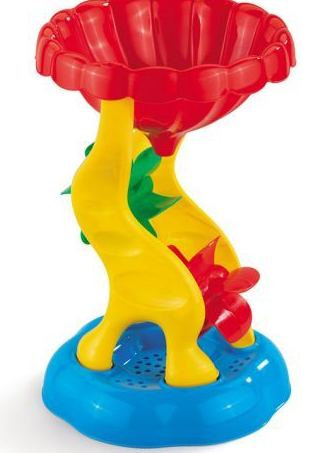 1 gab.8.Rotaļlieta mašīna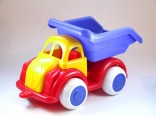 10 gab.9.Riņķu mešanas spēle “Serso”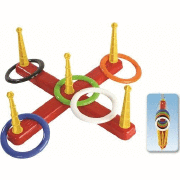 1 gab.10.Smilšu forma “Tornis”(2 gab. komplektā)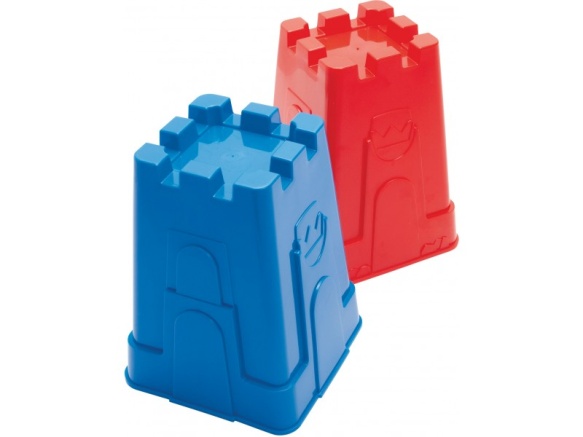 2 kompl.11.Smilšu formas – cipariKomplektā 26 plastmasas krāsainas smilšu formiņas: cipari un darbību zīmes. Augstums 7,5 cm, dziļums 0,5 cm.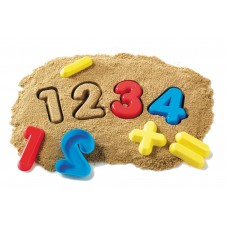 1 kompl.12.GrābeklisBērnu grābeklis ar kātu 73 cm garš.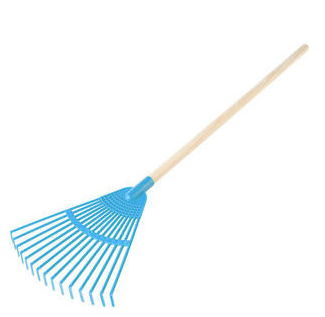 6 gab.Nr.NosaukumsAprakstsDaudzumsCena par vienību EUR, ar PVN1.Pludmales lietussargs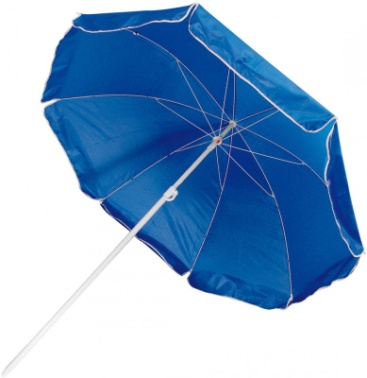 1 gab.Nr.NosaukumsAprakstsAprakstsDaudzumsCena par vienību EUR, ar PVN1.LecamauklaGarums 2,4m.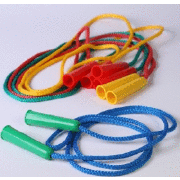 Garums 2,4m.10 gab.2.Lauka tenisa rakešu pārisGarums 59 cm.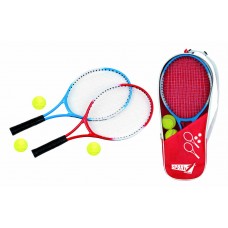 Garums 59 cm.1 kompl.3.BumbaDiametrs 23 cm.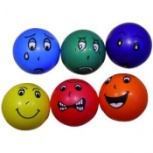 Diametrs 23 cm.15 gab.4.Bērnu ķekatas(2 gab. komplektā)Izgatavotas no izturīgas plastmasas ar pretslīdes aizsardzību. 
Rokturus var regulēt.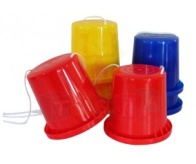 Izgatavotas no izturīgas plastmasas ar pretslīdes aizsardzību. 
Rokturus var regulēt.2 kompl.5.Florbola komplekts bērniemPlastmasas, 65 cm.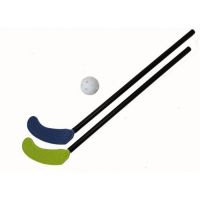 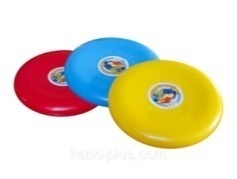 Plastmasas, 65 cm.3 kompl.6.Zīmes "Plaukstas un pēdas"Komplektā 20 gab. Izgatavotas no elastīgas plastmasas.
Izmēri: 17x17 cm.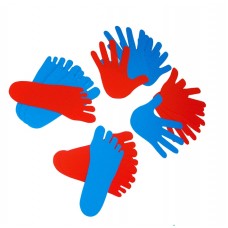 1 kompl.7.Bērnu tunelis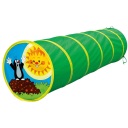 1 gab.8.Sporta stīpasNo izturīgas plastmasas (diametrs 60cm).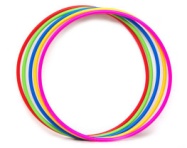 No izturīgas plastmasas (diametrs 60cm).6 gab.Nr.NosaukumsAprakstsDaudzumsCena par vienību EUR, ar PVN1.Palielināmais stiklsDiametrs 75mm.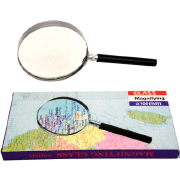 10 gab.2.SpogulīšiApaļš, diametrs 7cm.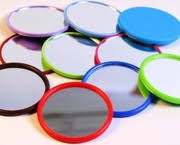 10 gab.3.Pipetes(6 gab. komplektā)Pipetes, kas paredzētas bērniem. Ar mīkstu saspiežamo bumbuli un ļoti izturīgas.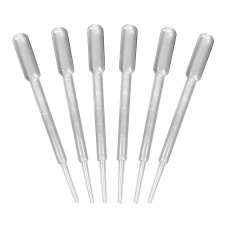 3 kompl.4.Iekārta ūdens filtrēšanai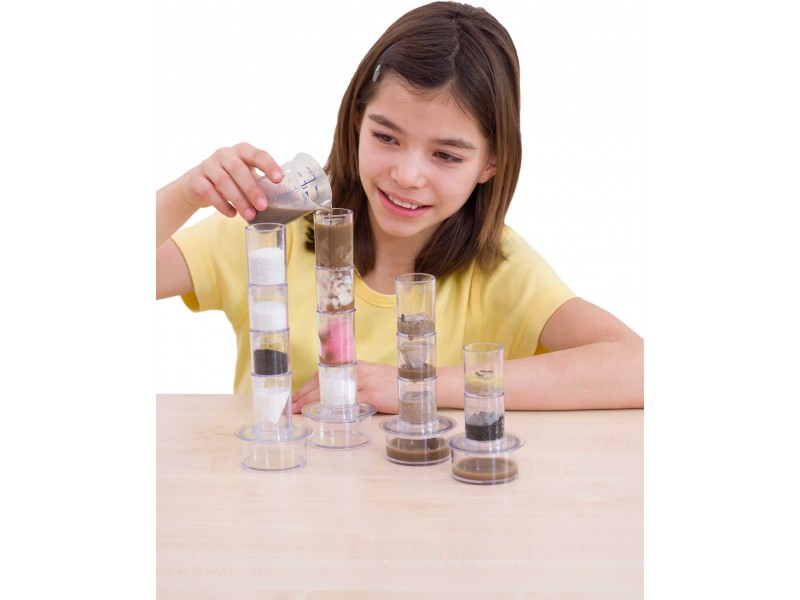 1 gab.5.Tālskatis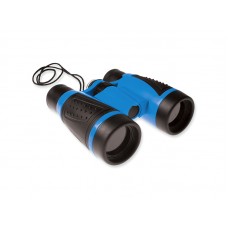 4 gab.6.Lielas kukaiņu figūriņu komplektsKomplektā ietilpst 7 figūriņas: mārīte, spāre, skudra, lapsene, sienāzis, muša un taurenītis. Figūru izmēri: 9-10 cm.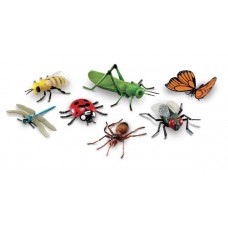 1 kompl.7.Figūriņu komplekts “Jūras zivis” Mazas 12 veidu jūras. Spainītī 60 gab. Jūras zirdziņa augstums 6,5 cm.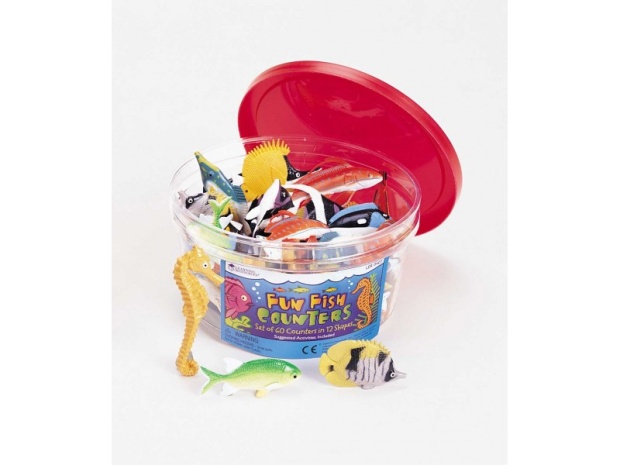 1 gab.8.Vaboļu pētīšanas trauksVentilējams trauks kukaiņu vērošanai. Vāciņš ir atverams un noskrūvējams – tajā ir divas lupas ar 2 un 3,5 reižu palielinājumu. Lupu diametru izmēri: 45 mm un 30 mm.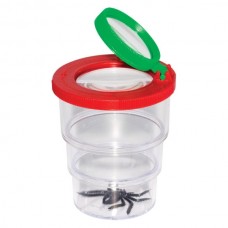 3 gab.9.Magnētiskais līdzeklis „Auga dzīves cikls”Uz attēliem attēlotas pupas (6 fig.) un ābeles dzīves cikls. Lielākās figūras izmēri 22x17cm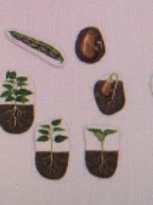 4 gab.10.Bērnu tāfele ar krītiņiemTāfeles izmērs: 41x51 cm.Tāfeles garums ar kājiņām: 91 cm.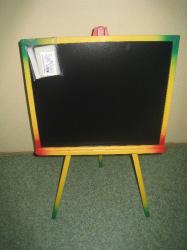 3 gab.11.Smilšu pulkstenis (3 gab. komplektā)Laiks 1 minute. Izmērs: 9x2 cm.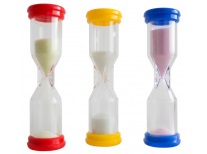 2 kompl.12.Mācību pulkstenis bērniem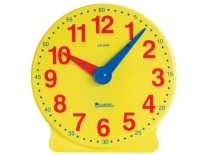 1 gab.13.Telefons ar cauruli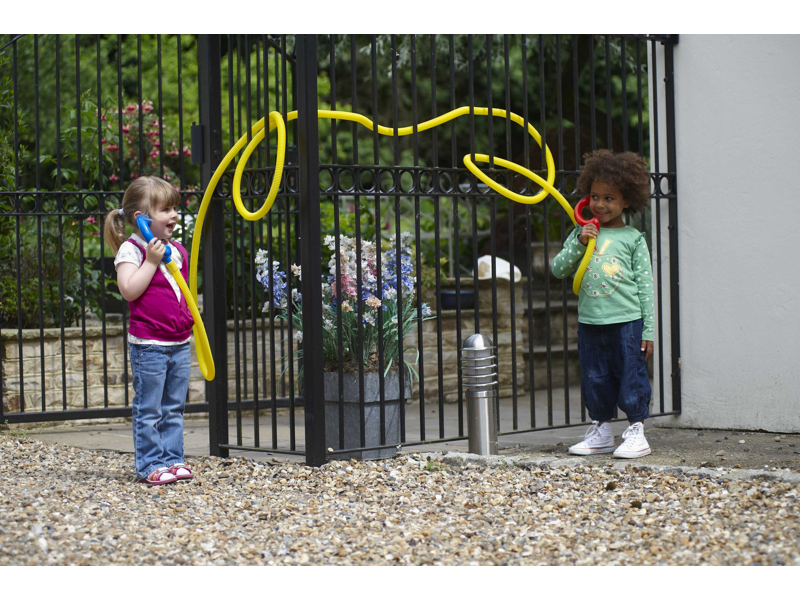 1 gab.14.Figūru trafaretu komplekts, 5 gab.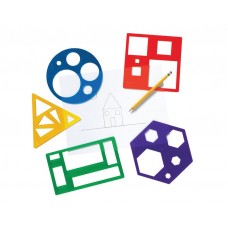 1 kompl.15.Figūru rāmju komplekts6 rāmji, dažādas formas no elastīgas gumijas. Komplektā ir lietošanas instrukcija.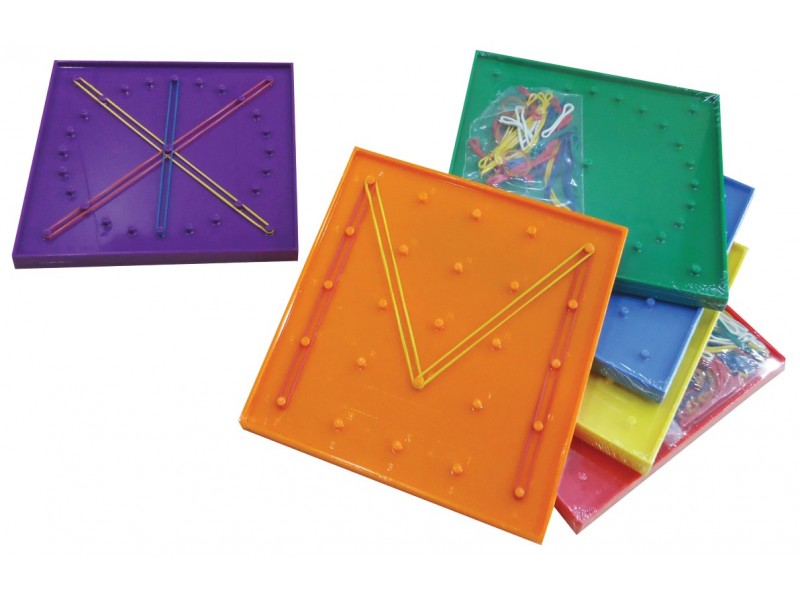 1 kompl.16.Veramas ciparu kartesKomplekts sastāv no 10 ciparu kartēm, 10 auklām. Izgatavots no elastīgas plastmasas. Izmēri: 11 x 16,5 cm.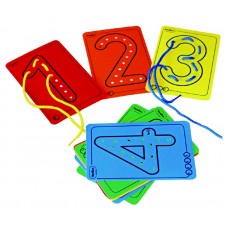 1 kompl.Nr.NosaukumsAprakstsDaudzumsCena par vienību EUR, ar PVN1.Rokas zvārguļi(plastmasas rokturis)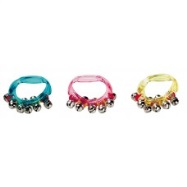 4 gab.2.Trijstūris ar lentīti,10cm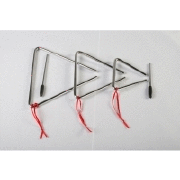 5 gab.3.Koka ksilofons ar 2 vālītēmIzmēri: 25x20 cm.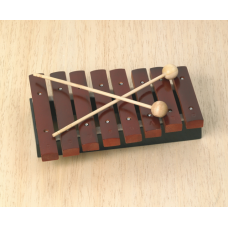 3 gab.